Colegio Emilia Riquelme. 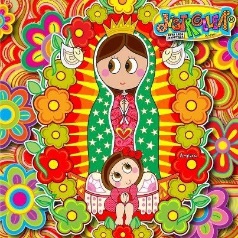 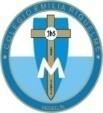 Tecnología e informática.          Grado: TERCERO.Nuestra clase en el horario normal son los MIERCOLES de 8:00 a 9:00 am. Gracias por su apoyo y envió puntual.Un saludo enorme y Dios los guarde.Correo: pbustamante@campus.com.co  (por favor en el asunto del correo escribir nombre apellido y grado. Gracias)Esta clase se emplea para aplicar la prueba de los 3 editores.Fecha 30 DE septiembre de 2020Saludo: oración.Tema: conceptos tecno-informáticos.Resuelve la sopa de conceptos tecno-informáticos.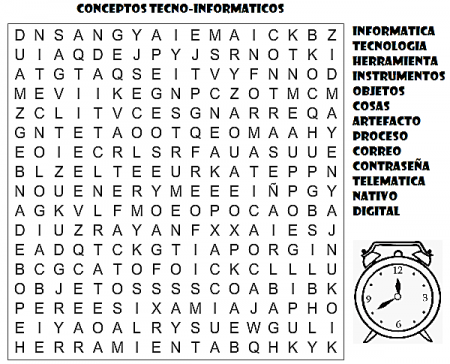 Busca la definición de 2 de ellos y escríbelos en el cuaderno. 